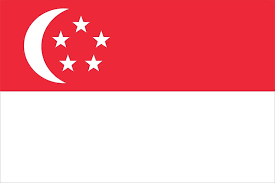 Committee:DISEC GA1Country: SingaporeAgenda: Weaponization of Data and Cyber SecurityIn Singapore trust in the news media has increased significantly in a year marked by Covid-19 pandemic.Mainstream news media brands remain the most trusted news sources with MediaCorp’s round the clock news network Chanel News Asia (CNA) being the most trusted (79%) followed by the newspaper The Straits Times (77%) published.Singapore government issued several correction orders under its protection from online Falsehoods and Manipulation Act (POFMA).A law passed in May 2019 that empowers ministers to issue corrections or take down orders again online falsehoods.POFMA’s primary tools to counter online falsehoods are the correction directions.These directions do not require the online falsehoods to be removed.In more serious cases, a stop communication or disabling direction may be used.These directions can only be used if:A false statement or fact has been or being communicated in Singapore through the internet and it is in the public interest to issue the direction.In May 2001, Singapore government announced it would be transferring its media busines to a non profit company to focus on new funding streams to support quality journalism.Cyber attackers will weaponize operational technology enviroments to harm or kill people in the next few years.Most recently, in August 2021.Tokio Marine’s Singapore unit was hit by ransomware and soon after that news broke out that potentially.State sponsored cyber attacks have been targeting both public and private sector actors throughout Southeast Asia. After that, in Singapore a bill to demand the protection from Harassment Act was introduced into the Parliament.Digitalisation creates new opportunities and Covid 19 has accelerated the rise of the digital economy.An increasing digital way of life also increases enterprises’ and individuals’s exposure to cyber risks cybersecurity is a critical enabler to Singapore’s digital economy.On January 10, parliament agreed to the Government’s proposal to appoint a selected committee to study the problem of deliberate online falsehoods and recommend  responses.Because all of those situations, Singapore can be recognized as a caring country on th rşghts of its citizens  and World to receive accurate information and be safe online.